MODULO DI ADESIONEProgetto “LABORATORIO 200x100 SICUREZZA SUL LAVOROda compilare e inviare via email a opra.fvg@opra.ebiart.it o via fax al 0432 299954 Cerchiare l’addestramento a cui si vuole partecipare e la sede  LAVORO IN QUOTA			AMBIENTI CONFINATITS GO PN UD 				TS GO PN UDData 							Timbro ditta e firma legale rappresentante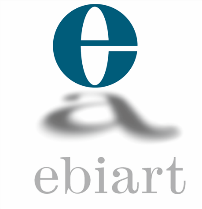 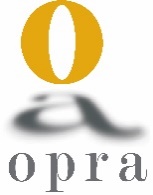 Denominazione impresa Denominazione impresa Denominazione impresa codice fiscale/ partita ivaMatricola INPSposizione INAILcomune comune capindirizzoemailtelefonoCCNL e settoreCCNL e settoreCCNL e settoreassociazione datoriale appartenenzan dipendentin socinominativo partecipantenominativo partecipantesocio/titolare
dipendente